Физика 1 курс. Преподаватель С.А. Радобенко.Тема 2  «Молекулярная физика.Термодинамика».Добрый день! Уважаемые студенты, предлагаю вашему вниманию теоретический материал по теме 2.3 «Свойства паров», которая рассчитана на 4 урока.Урок 1.Тема урока: «Испарение и конденсация»Цель урока: познакомиться с современными научными взглядами  на строение вещества и процессы переходов различных агрегатных состояний вещества.План урока:Повторить теоретический материал  по темам «Строение вещества» и «Агрегатные состояния вещества» из курса природоведения и физики.Изучить историю развития взглядов на строение вещества.Научиться изображать модели агрегатных состояний вещества.Познакомиться с другими агрегатными состояниями и процессами взаимных превращений(переходов).План действий:Изучить теорию и составить конспект.Выполнить задание.Теоретический материал. Агрега́тное состоя́ние вещества (от лат. aggrego «присоединяю») — физическое состояние вещества, зависящее от соответствующего сочетания температуры и давления.Традиционно выделяют три агрегатных состояния: твёрдое, жидкое и газообразное. К агрегатным состояниям принято причислять также плазму, в которую переходят газы при повышении температуры и фиксированном давлении. Существуют и другие агрегатные состояния.Определения агрегатных состояний не всегда являются строгими. Так, существуют аморфные тела, сохраняющие структуру жидкости и обладающие небольшой текучестью и способностью сохранять форму; жидкие кристаллы текучи, но при этом обладают некоторыми свойствами твёрдых тел, в частности, могут поляризовать проходящее через них электромагнитное излучение.Для описания различных состояний в физике используется более широкое понятие термодинамической фазы. Явления, описывающие переходы от одной фазы к другой, называют критическими явлениями.Основным термодинамическим признаком различия видов агрегатного состояния вещества является наличие энергетической границы между фазами: теплота испарения как граница между жидкостью и её паром и теплота плавления как граница между твёрдым веществом и жидкостью.Твёрдое тело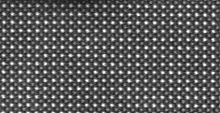 Кристаллические вещества: атомное разрешение изображения титаната стронция. Яркие атомы — Sr, темнее их Ti.В твёрдом состоянии вещество сохраняет как форму, так и объём. При низких температурах все вещества замерзают — превращаются в твёрдые тела. Температура затвердевания может быть несколько повышена при увеличении давления. Твёрдые тела делятся на кристаллические и аморфные. С микроскопической точки зрения твёрдые тела характерны тем, что молекулы или атомы в них в течение длительного времени сохраняют своё среднее положение неизменным, только совершая колебания с небольшой амплитудой вокруг них. В кристаллах средние положения атомов или молекул строго упорядочены. Кристаллы характеризуются пространственной периодичностью в расположении равновесных положений атомов, которая достигается наличием дальнего порядка и носит название кристаллической решётки. Естественная форма кристаллов — правильные многогранники.В аморфных телах атомы колеблются вокруг хаотически расположенных точек, у них отсутствует дальний порядок, но сохраняется ближний, при котором молекулы расположены согласованно на расстоянии, сравнимом с их размерами. Согласно классическим представлениям, устойчивым состоянием (с минимумом потенциальной энергии) твёрдого тела является кристаллическое. Частным случаем аморфного состояния является стеклообразное состояние. Аморфное тело находится в нестабильном состоянии и с течением времени должно перейти в кристаллическое состояние.Аморфное тело можно рассматривать как жидкость с очень большой (часто бесконечно большой) вязкостью. Кристаллические твёрдые тела имеют анизотропные свойства, то есть их отклик на приложенные внешние силы зависит от ориентации сил относительно кристаллографических осей. В твердотельном состоянии вещества могут иметь много фаз, которые отличаются составлением атомов или другими характеристиками.Жидкость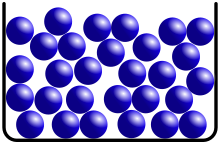 Структура классической одноатомной жидкости.В жидком состоянии вещество сохраняет объём, но не сохраняет форму. Это означает, что жидкость может занимать только часть объёма сосуда, но также может свободно перетекать по всей поверхности сосуда. Жидкое состояние обычно считают промежуточным между твёрдым телом и газом. Форма жидких тел может полностью или отчасти определяться тем, что их поверхность ведёт себя как упругая мембрана. Так, вода может собираться в капли. Но жидкость способна течь даже под своей неподвижной поверхностью, и это тоже означает изменение формы (внутренних частей жидкого тела). Молекулы жидкости не имеют определённого положения, но в то же время им недоступна полная свобода перемещений. Между ними существует притяжение, достаточно сильное, чтобы удержать их на близком расстоянии. Вещество в жидком состоянии существует в определённом интервале температур, ниже которого переходит в твёрдое состояние (происходит кристаллизация либо превращение в твердотельное аморфное состояние — стекло), выше — в газообразное (происходит испарение). Границы этого интервала зависят от давления. Как правило, вещество в жидком состоянии имеет только одну модификацию. (Наиболее важные исключения — это квантовые жидкости и жидкие кристаллы.) Поэтому в большинстве случаев жидкость является не только агрегатным состоянием, но и термодинамической фазой (жидкая фаза). Все жидкости принято делить на чистые жидкости и смеси. Некоторые смеси жидкостей имеют большое значение для жизни: кровь, морская вода и др. Жидкости могут выполнять функцию растворителей. Как и газ, жидкости тоже в основном изотропные. Однако, существуют жидкости с анизотропными свойствами — жидкие кристаллы. Кроме изотропной, так называемой нормальной фазы, эти вещества, мезогены, имеют одну или несколько упорядоченных термодинамических фаз, которые называют мезофазы. Составление в мезофазы происходит благодаря особой форме молекул жидких кристаллов. Обычно это длинные узкие молекулы, которым выгодно укладываться так, чтобы их оси совпадали.Газ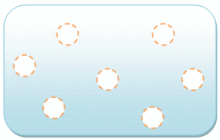 Промежутки между молекулами газа очень большие. Молекулы газа обладают очень слабыми связями. Молекулы в газе могут перемещаться свободно и быстро.Газообразное состояние характерно тем, что оно не сохраняет ни форму, ни объём. Причем заполняет весь доступный ему объём. Это состояние, свойственное веществам с малой плотностью. Переход из жидкого в газообразное состояние называют испарением, а противоположный ему переход из газообразного состояния в жидкое — конденсацией. Переход из твёрдого состояния в газообразное, минуя жидкое, называют сублимацией или возгонкой. С микроскопической точки зрения газ — это состояние вещества, в котором его отдельные молекулы взаимодействуют слабо и движутся хаотически. Взаимодействие между ними сводится к спорадическим столкновениям. Кинетическая энергия молекул превышает потенциальную. Подобно жидкостям, газы обладают текучестью и сопротивляются деформации. В отличие от жидкостей, газы не имеют фиксированного объёма и не образуют свободной поверхности, а стремятся заполнить весь доступный объём (например, сосуда). По химическим свойствам газы и их смеси весьма разнообразны — от малоактивных инертных газов до взрывчатых газовых смесей. Понятие «газ» иногда распространяют не только на совокупности атомов и молекул, но и на совокупности других частиц — фотонов, электронов, броуновских частиц, а также плазму. Некоторые вещества не имеют газообразного состояния. Это вещества со сложным химическим строением, которые при повышении температуры распадаются вследствие химических реакций раньше, чем становятся газом. Не существует различных газообразных термодинамических фаз одного вещества. Газам свойственна изотропия, то есть независимость характеристик от направления. В привычных для человека земных условиях, газ имеет одинаковую плотность в любой точке, однако это не является универсальным законом, во внешних полях, например в поле тяготения Земли, или в условиях различных температур плотность газа может меняться от точки к точке. Газообразное состояние вещества в условиях, когда возможно существование устойчивой жидкой или твёрдой фазы этого же вещества, обычно называется паром.Плазма 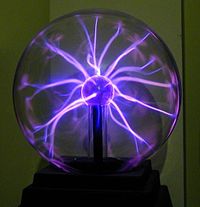 Плазменная декоративная лампа.Четвёртым агрегатным состоянием вещества часто называют плазму. Плазма является частично или полностью ионизированным газом и в равновесном состоянии обычно возникает при высокой температуре, от нескольких тысяч К и выше. В земных условиях плазма образуется в газовых разрядах. Её свойства напоминают свойства газообразного состояния вещества, за исключением того факта, что для плазмы принципиальную роль играет электродинамика, то есть равноправной с ионами и электронами составляющей плазмы является электромагнитное поле.Плазма — самое распространённое во Вселенной агрегатное состояние вещества. В этом состоянии находится вещество звёзд и вещество, наполняющее межпланетное, межзвёздное и межгалактическое пространство. Бо́льшая часть барионного вещества (по массе около 99,9 %) во Вселенной находится в состоянии плазмы. Фазовый переход Фазовый переход по фазовой диаграмме при изменении её интенсивных параметров (температуры, давления и тому подобное) происходит, когда система пересекает линию, разделяющую две фазы. Поскольку разные термодинамические фазы описываются различными уравнениями состояния, всегда можно найти величину, которая скачкообразно меняется при фазовом переходе.При фазовом переходе первого рода скачкообразно изменяются самые главные, первичные экстенсивные параметры: удельный объём, количество запасённой внутренней энергии, концентрация компонентов и т. п. Фазовые переходы второго рода происходят в тех случаях, когда меняется симметрия строения вещества (симметрия может полностью исчезнуть или понизиться).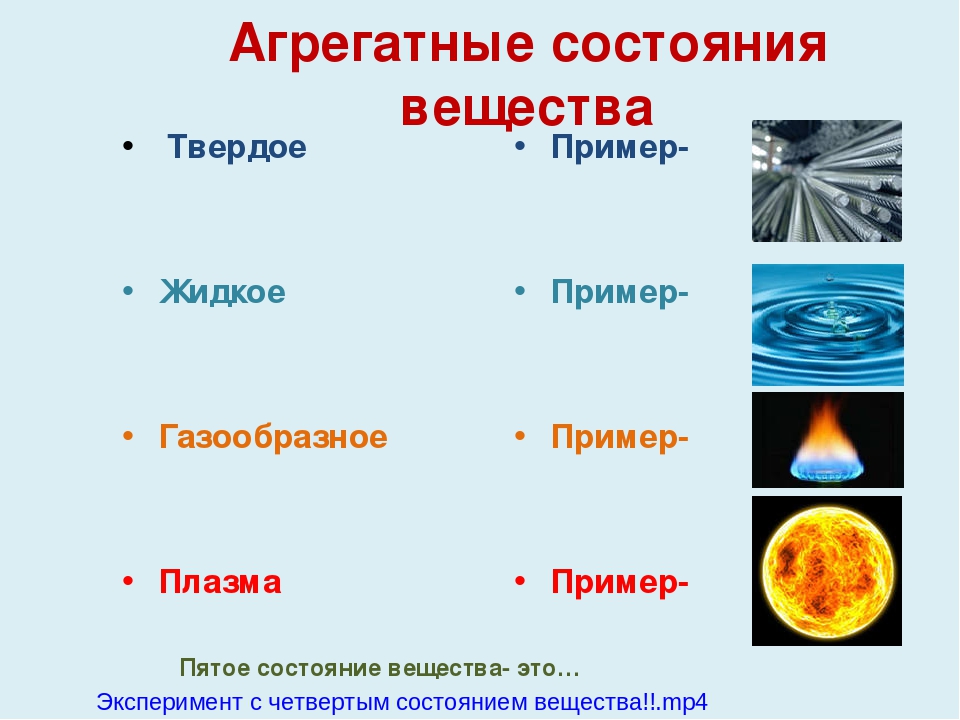 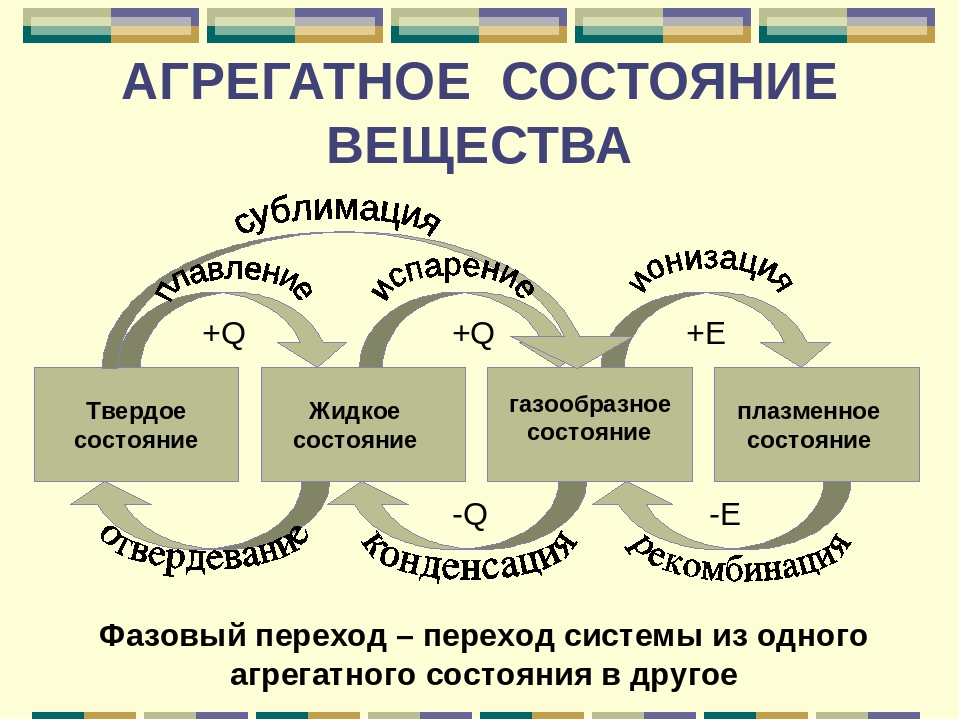 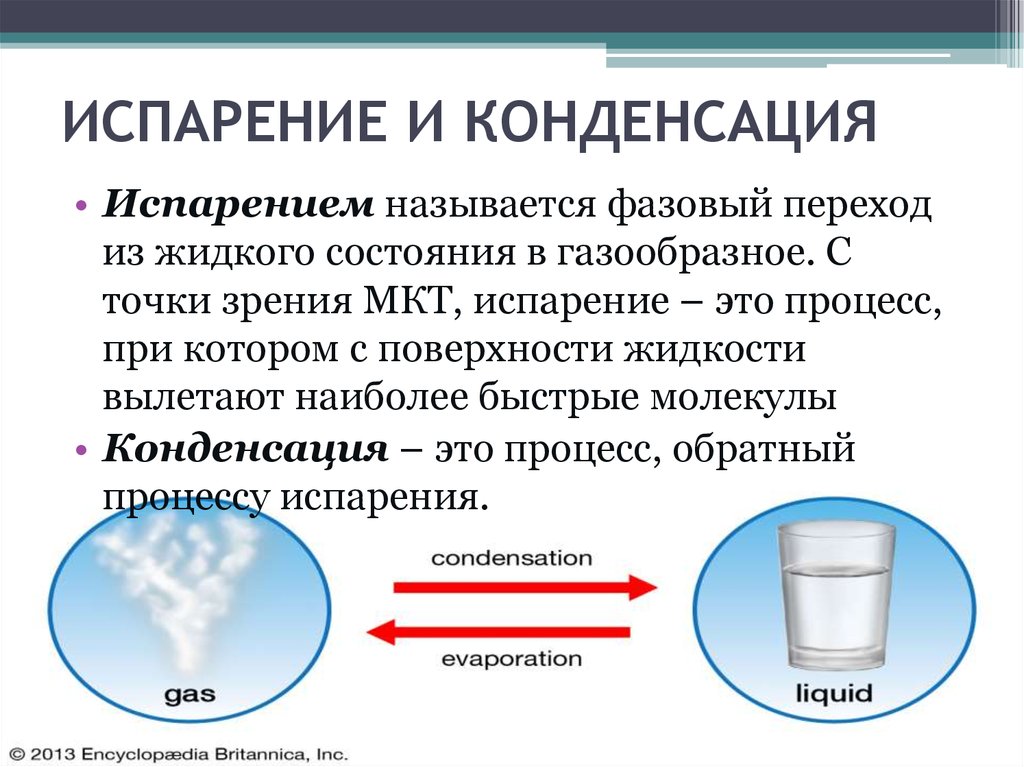 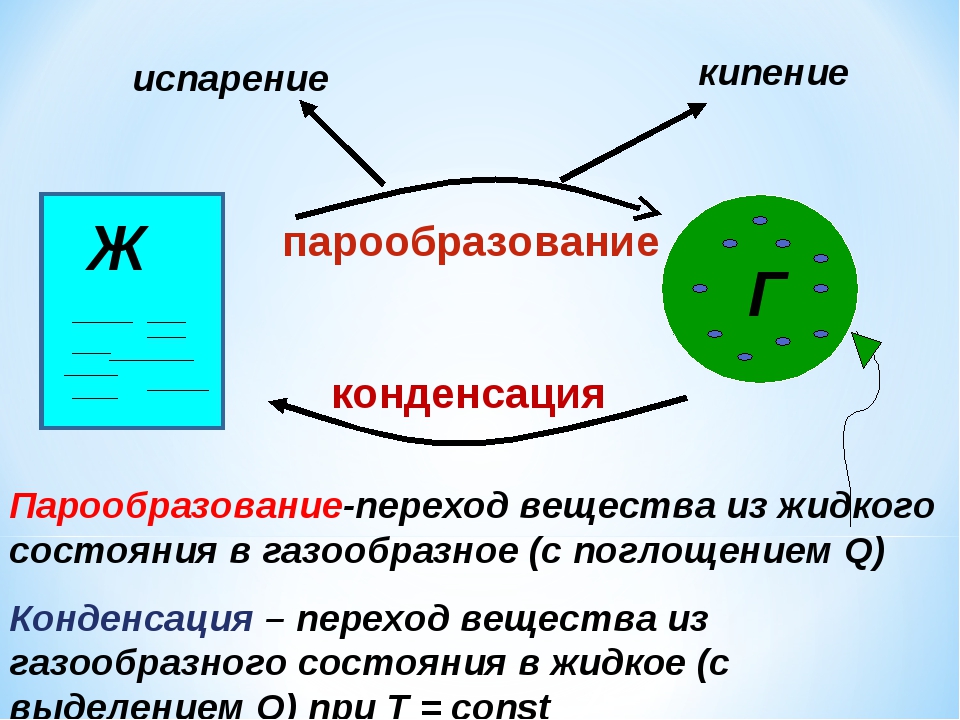 ЗАДАНИЕ. 1.Составить таблицу агрегатных состояний. 2.Изобразить схему взаимных переходов агрегатных состояний.ДОМАШНЕЕ ЗАДАНИЕ.1.Написать план-конспект урока.2.Привести примеры фазовых переходов.3.Оределить отличие фаз и агрегатных состояний.4.Определить отличие понятий парообразование и испарение.Литература: А.В. Фирсов Физика для СПО М. Академия 2014https://obuchalka.org/20180622101330/istoriya-dlya-professii-i-specialnostei-tehnicheskogo-estestvenno-nauchnogo-socialno-ekonomicheskogo-profilei-chast-1-artemov-v-v-lubchenkov-u-n-2012.htmlГотовую работу отправляйте  на электронную почту radobenko.sveta@yandex.ru Спасибо.Физика 1 курс. Преподаватель С.А. Радобенко.Тема 2  «Молекулярная физика.Термодинамика.»Добрый день! Уважаемые студенты, предлагаю вашему вниманию теоретический материал по теме 2.3 «Свойства паров», которая рассчитана на 4 урока.Урок 2.Тема урока: «Кипение. Зависимость температуры кипения от давления»Цель урока: познакомиться с современными научными взглядами  на строение вещества и процессы переходов различных агрегатных состояний вещества.План урока:1. Повторить теоретический материал  по темам «Строение вещества» и «Агрегатные состояния вещества» из курса природоведения и физики. 2. Изучить историю развития взглядов на строение вещества.3. Научиться изображать модели агрегатных состояний вещества.4.Познакомиться с другими агрегатными состояниями и процессами взаимных превращений(переходов).План действий:1.Изучить теорию и составить конспект.2.Выполнить задание.Теоретический материал.Парообразова́ние — свойство капельных жидкостей изменять своё агрегатное состояние и превращаться в пар. Парообразование, происходящее лишь на поверхности капельной жидкости, называется испарением. Парообразование по всему объёму жидкости называется кипением; оно происходит при определённой температуре, зависящей от давления — давления насыщенного пара.{\displaystyle p_{\text{нп}}}Кипе́ние — процесс интенсивного парообразования, который происходит в жидкости, как на свободной её поверхности, так и внутри её структуры. При этом в объёме жидкости возникают границы разделения фаз, то есть на стенках сосуда образуются пузырьки, которые содержат воздух и насыщенный пар. Кипение, как и испарение, является одним из способов парообразования. В отличие от испарения, кипение может происходить лишь при определённой температуре и давлении. Температура, при которой происходит кипение жидкости, находящейся под постоянным давлением, называется температурой кипения. Как правило, температура кипения при нормальном атмосферном давлении приводится как одна из основных характеристик химически чистых веществ. Процессы кипения широко применяются в различных областях человеческой деятельности.Кипение является фазовым переходом первого рода. Кипение происходит гораздо более интенсивно, чем испарение с поверхности, из-за присутствия очагов парообразования, обусловленных как более высокой температурой достигаемой в процессе кипения, так и наличием примесей.На процесс образования пузырьков можно влиять с помощью давления, звуковых волн, ионизации и других факторов возникновения центров парообразования. В частности, именно на принципе вскипания микрообъёмов жидкости от ионизации при прохождении заряженных частиц работает пузырьковая камера.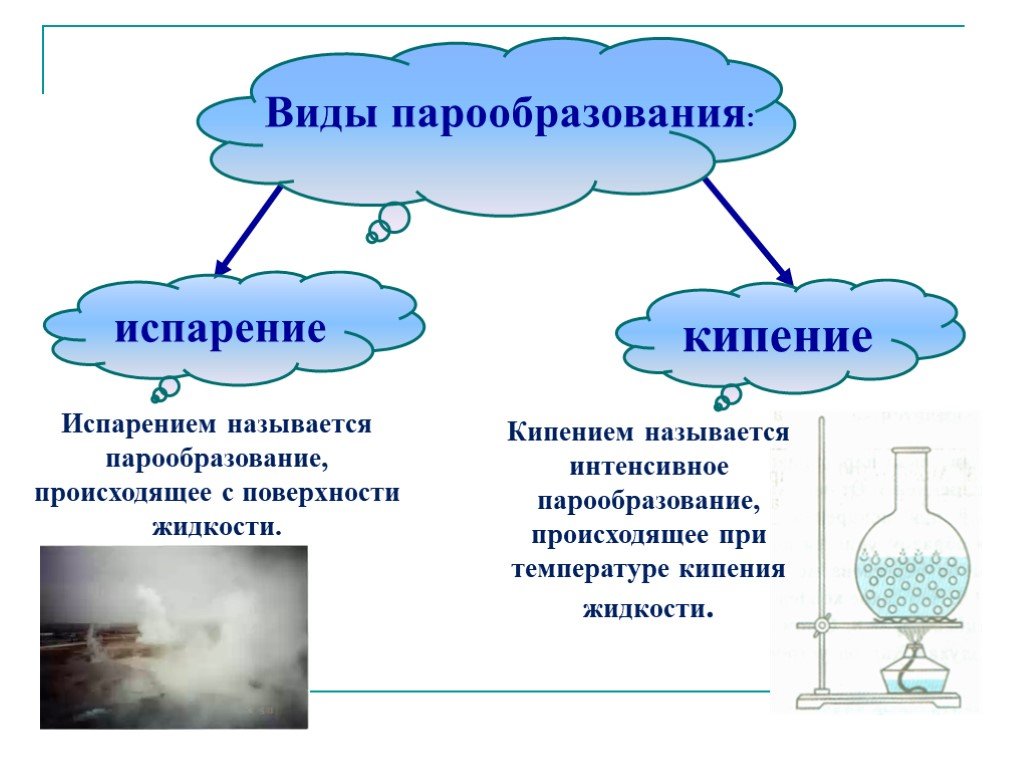 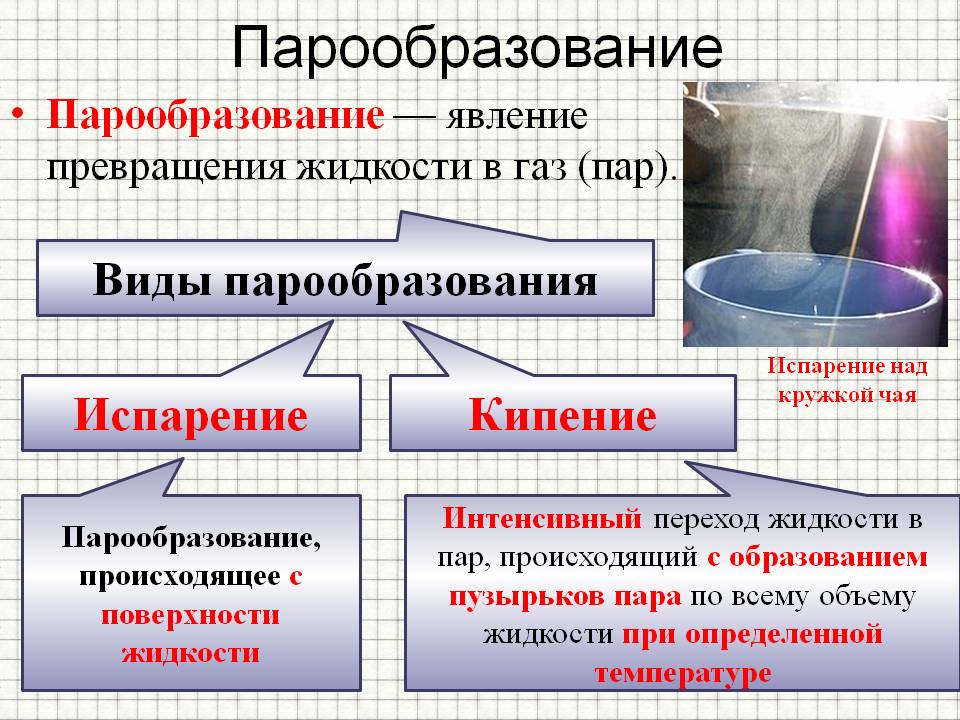 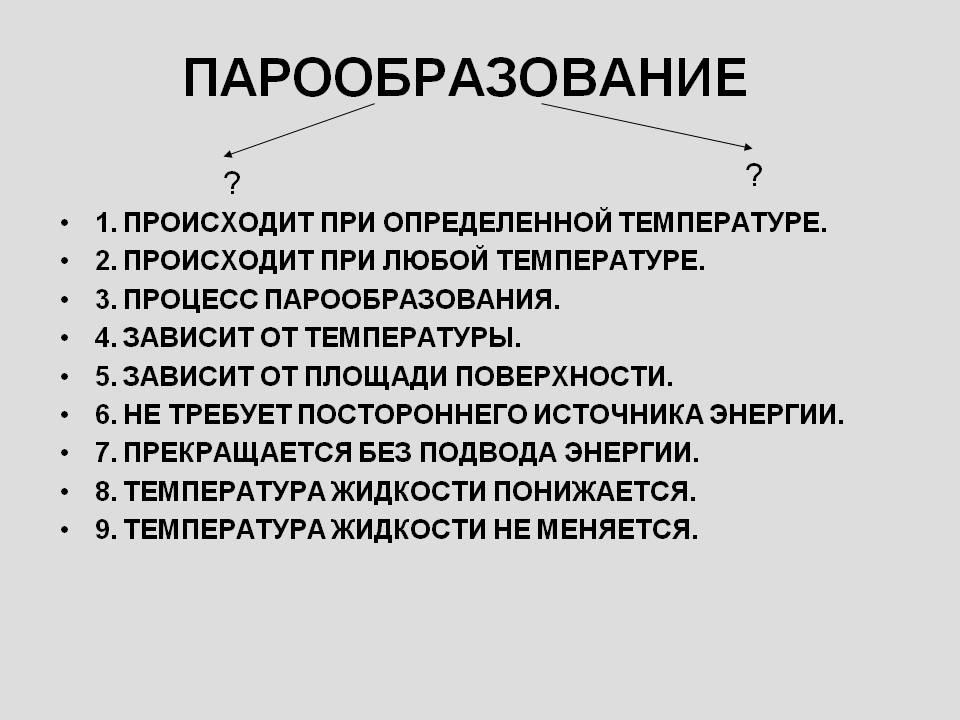 ЗАДАНИЕ. 1.Ответить на вопросы.2.Изобразить схему парообразования.ДОМАШНЕЕ ЗАДАНИЕ.1.Написать план-конспект урока.2.Привести примеры испарения и кипения.3.Оределить отличие испарения от кипения.4.Определить отличие понятий парообразование и испарение.Литература: А.В. Фирсов Физика для СПО М. Академия 2014https://obuchalka.org/20180622101330/istoriya-dlya-professii-i-specialnostei-tehnicheskogo-estestvenno-nauchnogo-socialno-ekonomicheskogo-profilei-chast-1-artemov-v-v-lubchenkov-u-n-2012.htmlГотовую работу отправляйте  на электронную почту radobenko.sveta@yandex.ru Спасибо.